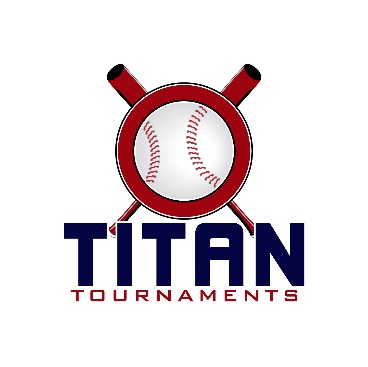 Thanks for playing ball with Titan!Roster and Waiver Forms must be submitted to the onsite director upon arrival and birth certificates must be available on site.American Veterans Park – 204 Carson St, Commerce, GA – 9UDirector: David (601)-573-3669Victor Lord Park – 175 2nd St, Winder, GA – 10U, 11U, 12UDirector: Ted (678)-764-1433Entry Fee: $395 – Ages 9U, 10U, 11U, 12USanction Fee: $35 if unpaid in 2023Admission: $7 Per Spectator Per DayCoaches: 3 Passes Per Team Per DayPlease check out the how much does my team owe document.Format: 2 Seeding Games & Single Elimination Bracket PlayPlease refer to pages 14-15 of our rule book for seeding procedures.
The on deck circle is on your dugout side. If you are uncomfortable with your player being that close to the batter, you may have them warm up further down the dugout, but they must remain on your dugout side.
Headfirst slides are allowed, faking a bunt and pulling back to swing is not allowed.
Runners must make an attempt to avoid contact, but do not have to slide.
Warm Up Pitches – 5 pitches between innings or 1 minute, whichever comes first.
Coaches – one defensive coach is allowed to sit on a bucket or stand directly outside of the dugout for the purpose of calling pitches. Two offensive coaches are allowed, one at third base, one at first base.
Offensive: One offensive timeout is allowed per inning.
Defensive: Three defensive timeouts are allowed during a seven inning game. On the fourth and each additional defensive timeout, the pitcher must be removed from the pitching position for the duration of the game. In the event of extra innings, one defensive timeout per inning is allowed.
An ejection will result in removal from the current game, and an additional one game suspension. Flagrant violations are subject to further suspension at the discretion of the onsite director.
American Veterans Park – 9U Schedule (Sunday Only)*All games are 90 minutes finish the inning*Victor Lord Park – 10U Schedule – Seeding Saturday & Bracket Sunday*All games are 90 minutes finish the inning*Victor Lord Park – 11U Schedule – Seeding Saturday & Bracket Sunday*All games are 90 minutes finish the inning*Victor Lord Park – 12U Schedule – Seeding Saturday & Bracket Sunday*All games are 90 minutes finish the inning*TimeFieldGroupTeamScoreTeam10:00Bambino9USeedingSandlot Legends13-5Atlanta Premier10:00Pardue9USeedingMonticello Outlaws8-9Ambush Select Archer11:45Bambino9USeedingSandlot Legends5-12Monticello Outlaw’s11:45Pardue9USeedingAmbush Select Archer6-1Atlanta PremierTimeFieldGroupTeamScoreTeam2:15BambinoBracketGame 11 SeedAmbush10-64 SeedAP2:15PardueBracketGame 22 SeedOutlawz5-83 SeedLegends4:00BambinoBracketChampionshipWinner of Game 1Ambush7-5Winner of Game 2LegendsTimeFieldGroupTeamScoreTeam8:15310UTitanAthens Elite7-7Archer Select8:15410UTitanSandlot Legends8-5Bandits10:00310UTitanAthens Elite4-10Bandits10:00410UTitanSandlot Legends20-3Archer Select11:45410USpartanHomePlate Whitlow2-17SS Academy Kramer1:30410USpartanHomePlate Whitlow7-17WildThangz3:15410USpartanSS Academy Kramer18-0Factory Prime5:00410USpartanWildThangz14-2Factory PrimeTimeFieldGroupTeamScoreTeam8:153SilverGame 1Titan 3 SeedAthens Elite12-11Spartan 4 SeedHomeplate10:003SilverGame 2Spartan 3 SeedFactoty18-7Titan 4 SeedArcher Select11:453SilverChampionshipWinner of Game 1Athens Elite8-6Winner of Game 2FactoryTimeFieldGroupTeamScoreTeam1:303GoldGame 1Titan 1 SeedSandlot Legends9-5Spartan 2 SeedWildthangz3:153GoldGame 2Spartan 1 SeedSS Academy17-4Titan 2 SeedBandits5:003GoldChampionshipWinner of Game 1Sandlot Legends7-19Winner of Game 2SS AcademyTimeFieldGroupTeamScoreTeam11:45211UTitanN GA Blaze1-20Bandits11:45311UTitanDacula Baseball7-6Gwinnett Stripers1:30211UTitanN GA Blaze10-3Dacula Baseball1:30311UTitanBandits6-7Gwinnett Stripers3:15211USpartanWOW Factory3-13Mill Creek Caldwell3:15311USpartanNE GA Goats15-5WG Warriors5:00211USpartanWOW Factory8-9WG Warriors5:00311USpartanNE GA Goats4-10Mill Creek CaldwellTimeFieldGroupTeamScoreTeam8:152BracketGame 1Spartan 2 SeedNE GA Goats7-15Titan 3 SeedStripers10:002BracketGame 2Titan 1 SeedBlaze9-8Spartan 4 SeedFactory11:452BracketGame 3Titan 2 SeedDacula6-5Spartan 3 SeedWarriors1:302Bracket Game 4Spartan 1 SeedMill Creek9-8Titan 4 SeedBandits3:152BracketGame 5Winner of Game 1Stripers2-9Winner of Game 2Blaze5:002BracketGame 6Winner of Game 3Dacula13-14Winner of Game 4Mill Creek6:452BracketChampionshipWinner of Game 5Blaze9-7Winner of Game 6Mill CreekTimeFieldGroupTeamScoreTeam8:15112UTitan706 Baseball5-6WG Warriors Green8:15212UTitanBuford Travel3-4Monroe Bulldogs10:00112UTitanHitmen Elite1-15WG Warriors Green10:00212UTitanBuford Travel8-12706 Baseball11:45112UTitanHitmen Elite10-6Monroe Bulldogs1:30112USpartanBanks Bombers2-4Sharon Academy3:15112USpartanWalton Clippers12-4Sharon Academy5:00112USpartanBanks Bombers9-1Brookwood Legends6:45112USpartanWalton Clippers17-7Brookwood LegendsTimeFieldGroupTeamScoreTeam8:151SilverGame 1Spartan 4 SeedLegends5-9Titan 4 SeedHitmen Elite10:001SilverGame 2Spartan 3 SeedBombers3-5Titan 5 SeedBuford Travel11:451SilverChampionshipWinner of Game 1Hitmen Elite16-5Winner of Game 2Buford Travel1:301GoldGame 1Spartan 2 SeedSharon Academy8-6Titan 3 Seed706 Baseball3:151GoldGame 2Spartan 1 SeedClippers3-6Titan 2 SeedMonroe Bulldogs5:001GoldGame 3Winner of Game 1Sharon Academy6-4Titan 1 SeedWG Warriors Green6:451GoldChampionshipWinner of Game 2Monroe Bulldogs8-1Winner of Game 3Sharon Academy